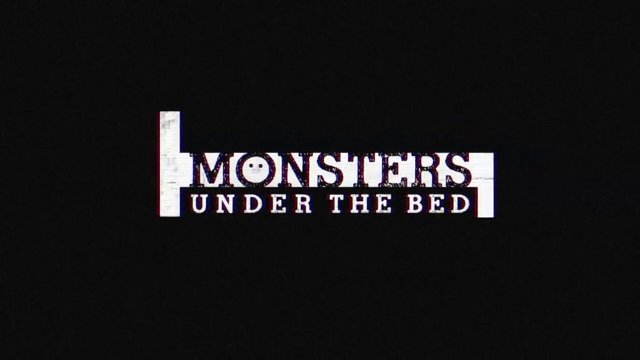   Week 2    FEARINTRODUCTIONSome people like being afraid, they seek out opportunities to feel fear like scary movies, roller coasters, etc. What kinds of scary things do you like to do?DISCUSSION QUESTIONSOn Sunday, pastor Joel said that fear is the top thing that motivates us in our lives; do you agree or disagree? Why do you suppose that is?What are some of the things you have in your life that you would be afraid to lose? How come? What types of things do you think you would do to protect the stuff you mentioned in question 2?What are some things that you are afraid to try? How come?2 Timothy 1:7 says “For the Spirit God gave us does not make us timid, but gives us power, love and self-discipline.” What is it about a belief in Jesus that helps us to be courageous?STEPPING FORWARDOne of the best attributed ways to deal with things that you fear is to face them head on. If you’re afraid of snakes, pet a snake; if you’re afraid of heights, get up on a roof, etc. This week try to identify something that fills you with fear and spend some time talking with God and others about the best way for you to face that fear head on. “I, even I, am he who comforts you. Who are you that you fear mere mortals, human beings who are but grass.”Isaiah 51:12